第一章 第3节 多用电表在初中以及前面的实验中，测量电流、电压，要分别使用电流表、电压表。如果一个电表既能测量电流，又能测量电压，那该多好！图1.3-1就是这样的电表。它不仅能测量电流和电压，还能测量导体的电阻（我们将在下一节学习）。无论是测量电流、电压还是电阻，它都有很多不同的量程，所以它的测量范围比单一用途的电表广泛得多。这种电表叫做多用电表（multi-meter），也叫多用表。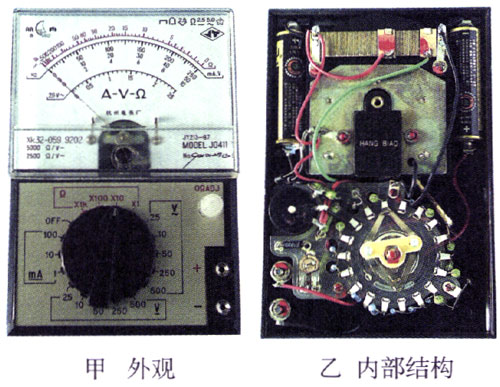 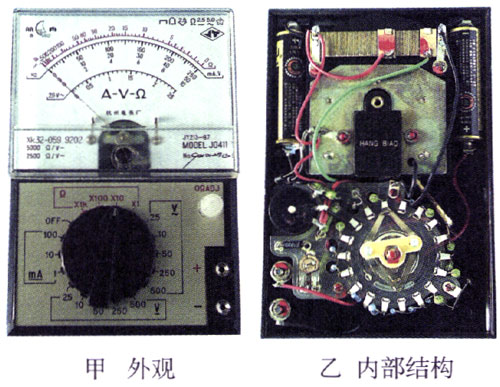 多用电表由一个十分灵敏的电流表（俗称表头）和若干其他元件构成。表头中有一块磁铁，磁极之间有个线圈。线圈中有电流通过时，在磁场力的作用下会偏转，根据偏转的角度就能知道电流的大小。使用前的准备如图1.3-2，多用电表的上半部有表盘、指针和调零螺丝。表盘上有电流、电压和电阻等各种量程的刻度，多数刻度可以供几个不同的量程共用。下半部有选择开关和欧姆挡的调零旋钮。选择开关可以转动，它的周围标着各种测量项目和不同的量程，其中电压挡还分直流（以符号“-”表示）和交流（以符号“～”表示）两种。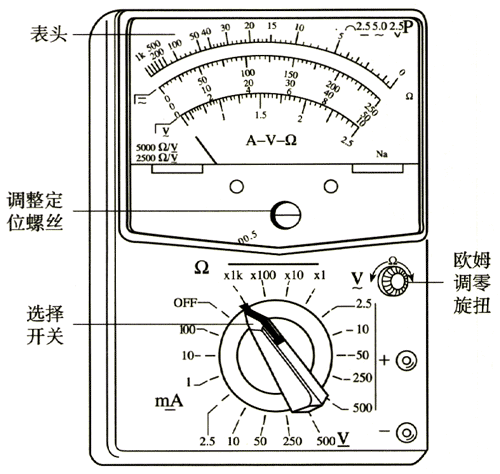 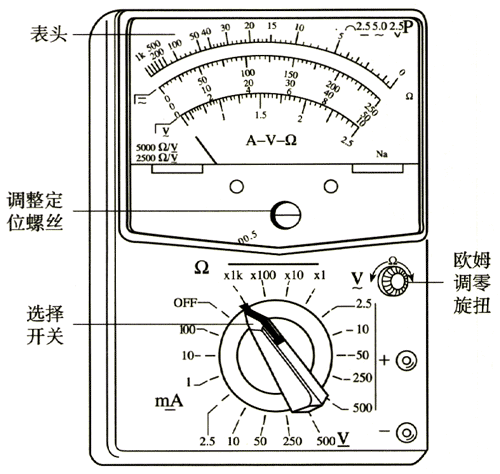 使用前，要首先检查表针是否停在刻度盘左端“0”的位置。如果没有停在“0”的位置，测量时就会产生误差，这时要用螺丝刀缓慢地转动表盘下方的调整定位螺丝，使指针指0，这道程序叫做调整机械零点。然后，将红表笔、黑表笔分别插入正（+）、负（-）插孔。电压的测量测量直流电压时，要将选择开关旋到直流电压挡的某一量程上，还要考虑两枝表笔的位置：一定要使红表笔连在离电源正极较近的位置，黑表笔连在离电源负极较近的位置（图1.3-3），否则表针将向左摆动，有可能损坏表头。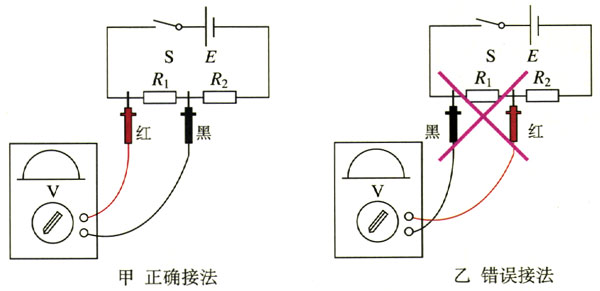 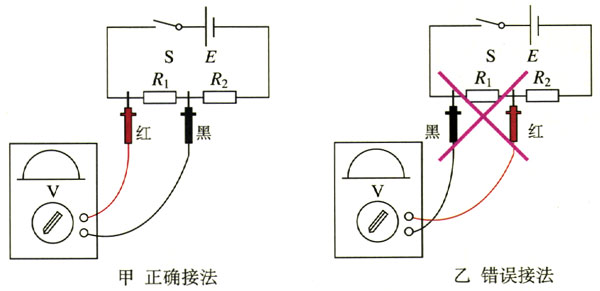 测量时，手指不能接触表笔的金属部分；也不能在测量时转动选择开关！使用电压挡测量时，要选择合适的量程。如果所选量程小于被测电压，表针要超过表盘的最右端，有可能把表针打弯，电压过大时甚至会烧毁表头；如果所选量程比被测电压大得多，则影响测量的精确度。如果事先不能估计被测电压的大小，为了安全，建议从最大量程开始，逐挡试测。为了保证不损坏电表同时保证测量的精确度，应该先“试触”，就是先将一枝表笔接触待测点，然后将另一枝表笔短时间地碰一下另一个待测点，同时观察表针的摆向和摆幅。只有在表针的摆向正确和摆幅不超过最大刻度时，才能将两枝表笔紧紧地接到待测点上，并从表盘上选择相应的刻度读取数据。否则，应先纠正错误，方能重新测量。思考与讨论使用多用电表时，选择开关的挡位选取很重要。如果选择开关的挡位选取不正确，会使测量不准，甚至损坏电表。1．一个多用电表的直流电压部分有2.5 V、10 V、50 V、250 V几挡，被测的是4节干电池串联组成的电池组，应该选择哪个挡位？使用其他挡位可能造成什么损坏或者有什么其他不利影响？2．对于一个不能事先估计的电压值，测量时应该如何选取选择开关的挡位？实验测量学生电源提供的直流电压和交流电压用多用电表测量学生电源提供的多个直流和交流电压输出值，并对比其相应的标称值，看看是否有差别（学生电源直流和交流电压的标称值只供参考）。多用电表的表头是十分灵敏的，微弱的电流就能使指针到达最右端。为什么用它的电压挡可以测量很高的电压呢？原来，把选择开关旋到电压挡时，表头就与一个比表头电阻大得多的电阻串联起来了（图1.3-4），电路中的总电阻就变得很大，所以实际流过表头的电流仍然很小。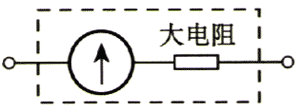 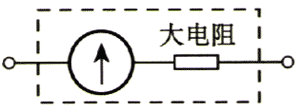 转动选择开关选择不同的电压挡时，实际上是在改变不同的串联电阻。大家谈普通学生用电压表最大的量程为0～15 V，假设它的电阻是R，把它与一个电阻值也是R的电阻串联起来，根据我们初中学过的，串联电路中各部分电路的电压与总电压的关系，电阻和电压表两端可以承受的总电压是多大？如果串联的电阻大小是2R，它可以承受的总电压又是多少？如果把电压表与电阻串联后的电路两端作为新的电压表的两端，它的最大量程就是它们可以承受的总电压值。改装电压表的道理就是如此。如果想把原来的电压表改装成量程为150 V的电压表，这个串联进来的电阻跟原来电压表的电阻，应该有什么关系？电流的测量我们说到“电压”，指的是电路中某两点间的电压，因此测量电压时不必改变原来的电路，只要把两枝表笔分别接触待测的两点就行了（图1.3-5甲）。说到“电流”时，指的是流过某一点的电流，因此测量电流时要断开原来的电路，把电表接入，让电流流过电表（图1.3-5乙）。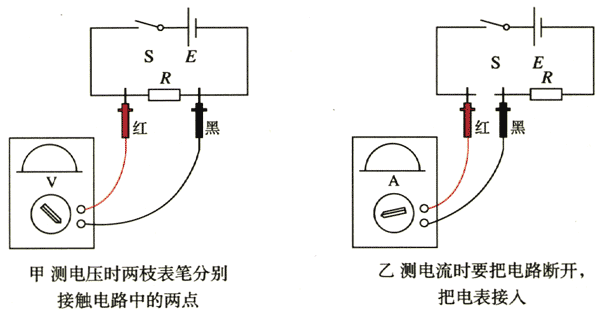 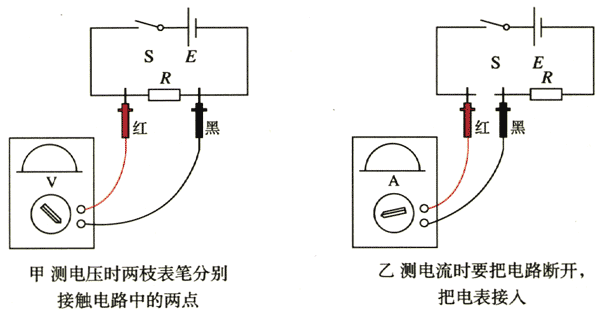 测量电流时要注意电路中电流的方向，接入电表时要使电流从红表笔流入，从黑表笔流出。测量电流时，关于量程的选择以及读数方法的要求跟测量电压时一样。实验测量电路中的电压和电流1．照图1.3-6连接电路，用多用电表分别测量R1、R2两个电阻两端的电压和电源两端的电压，然后测量流过A、B两点的电流。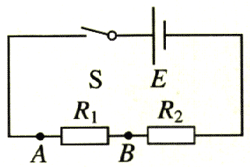 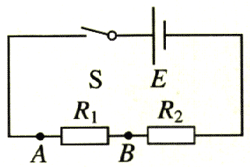 2．测量半导体收音机中几个电阻两端的电压，并算出通过各电阻的电流。既然微弱的电流就能使指针到达最右端。为什么多用电表可以测量很大的电流呢？原来，把选择开关旋到电流挡时，表头就与一个比表头的电阻小得多的电阻并联起来了（图1.3-7），测量时，尽管总电流很大，但由于并联的电阻很小，大部分电流通过这个并联电阻，流过表头的电流仍然很小。不过这时表盘上标的却是干路中的总电流。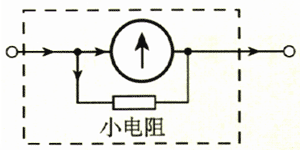 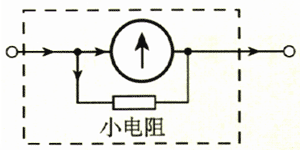 表盘上标示的是流过表头和并联电阻的总电流，并不只是流过表头的电流。可以说是“表里不一”！转动选择开关选择不同的电流挡时，实际上是在改变不同的并联电阻。思考与讨论两个同学用过多用电表后，分别把选择开关放在图1.3-8甲、乙所示的位置。你认为谁的习惯比较好？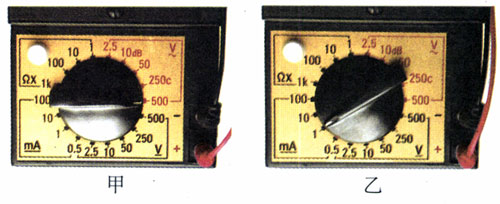 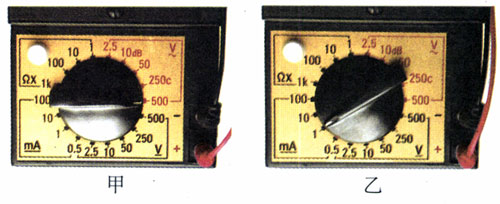 广角镜数字式多用电表多用电表分为模拟式（指针式）和数字式两类。指针式多用电表的显示十分直观、易于表现被测物理量的变化趋势，价格较低，目前仍在广泛使用。随着电子技术的飞速发展，多用电表已从模拟式向数字式发展。数字式多用电表有以下特点。1．数字式多用电表内部装有电子电路，有放大的功能，所以它的灵敏度高，而且在测量电压时电表本身的阻抗比模拟式高得多，对被测电路的影响极小。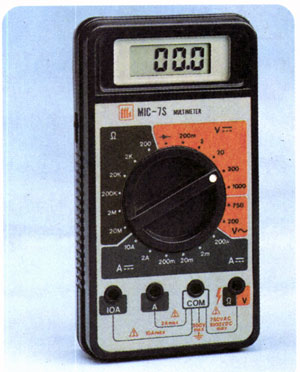 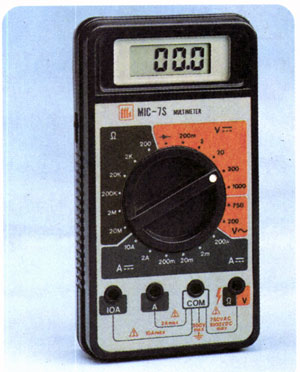 2．各种被测物理量以数字形式显示，清晰易读，没有人为的读数误差（视差）。3．功能多、使用方便。数字式多用电表具有自动调零功能，同时它还能自动转换并显示极性，即当被测电压或电流的极性与表笔极性不一致时，能自动显示负号，而不必调换表笔，减少仪表损坏事故。4．体积小、重量轻、便于携带。除了模拟式多用电表的一切测量功能外，有的数字式多用电表还可以测量交变电流的频率、温度、电容等。由电子蜂鸣器发出的声响还可以判断线路的通断。数字式多用电表也有不足之处。它难以像模拟式电表那样直观地反映被测量的变化过程和变化趋势。另外，它的价格比较高，维修也比较困难。问题与练习用多用表进行了两次测量，指针的位置分别如图1.3-10中a和b所示。若多用表的选择开关处在以下表格中所指明的测量挡，a和b的相应读数是多少？请填在表中。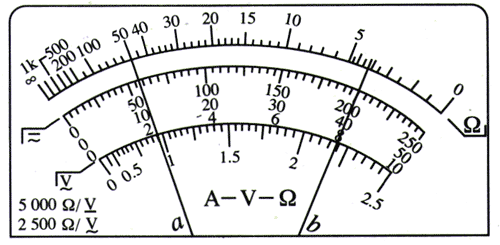 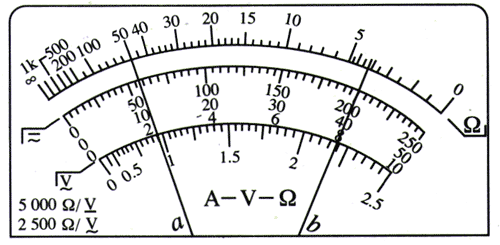 所选择的测量挡指针读数指针读数所选择的测量挡ab直流电压2.5V直流电流100 mA